Weather Study Lesson Plan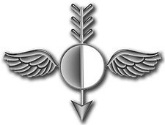 Lesson Title: Identifying Different Cloud TypesAuthor: Martha ResavyGrade Level: 6th GradeTime needed: 45 minutes per dayLearning Standards: Understanding weather terminologyMississippi Science State Standard 7.d.    Sky observations Mississippi Science State Standard 8.d. Learning Objectives:Given a series of images, students will be able to correctly identify the different types of clouds by their scientific name.Having been provided cloud names, students will be able to correctly identify associated sky conditions.Given descriptions of specific weather occurrences, students will be able to provide the correct meteorological term.Main Topics: clouds, weather conditions, precipitationTextbook: Patterns in Weather - Student Edition (Integrated Mathematics, Science, and 		         Technology (IMaST), 6th Grade) Spiral-bound – 2002 Additional Resources:http://www.slideshare.net/jdlowe78/cloud-formation-28383426?related=1http://www.slideshare.net/TonyCassidy/types-of-cloud-presentation-800546?related=2http://www.slideshare.net/jmcbride7/clouds-11539349?related=3Classroom Activities: Students will share weather stories as part of class discussions.Students will create models of clouds as part of group activities.Students will complete crossword puzzles based on terminology.At Home Activities:Students will maintain a daily log of observed sky conditions over the course of one week.Students will view a televised weather report and document findings in daily log.Students will access an online weather site to check for local conditions and document.Assessments:Students will complete tests.Students will complete a table documenting daily cloud cover.Students will present their cloud models to the class.Students will give a short (2-3 minute) weather report to their classmates.Tentative Schedule:DayObjectiveAssignmentAssessmentMondayCumulus CloudsIdentify the different cumulus clouds. Access additional resource #1.Take home crossword puzzle #1 and daily log entries (text and sketches).TuesdayStratus CloudsIdentify the different stratus clouds. Access additional resource #2.Take home crossword puzzle #2 and daily log entries (text and sketches).WednesdayCirrus CloudsIdentify the different cirrus clouds. Access additional resource #3.Take home crossword puzzle #3 and daily log entries (text and sketches).ThursdaySky ConditionsUsing log entries, convert cloud covers into percentages in table format.Test on cloud types.Weather logs graded based on rubric criteria.FridayWeather ConditionsAssociate weather patterns with clouds and give individual presentations.Presentation based on professionalism rubric.